Math Homework                                              Name: _____________________________Monday 2/20Tuesday 2/21Wednesday 2/22Thursday 2/23Four friends were sharing this brownie equally. Partition the brownie to show how they would cut it.Written response: If three friends were sharing the brownie, would they get a bigger or smaller piece? Explain your reasoning. Color in the fraction:1/2
How many people could share?Color in the fraction:1/4How many people could share?Hank had 325 rocks in his collection.  He got some more rocks from his friend Seth.  Then he had 500 rocks all together.  How many rocks did his friend Seth give him?Hank had 325 rocks in his collection.  He got some more rocks from his friend Seth.  Then he had 500 rocks all together.  How many rocks did his friend Seth give him?What is the size of ONE piece? ___________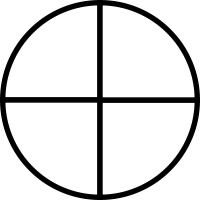 What is the size of ONE piece?____________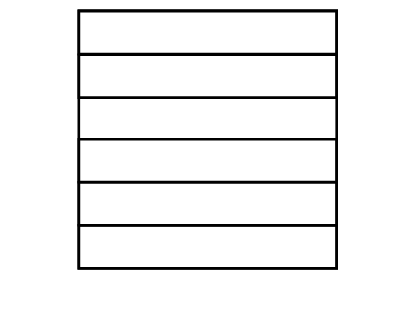 Is this pie cut into thirds? Explain why you agree or disagree.Is this pie cut into thirds? Explain why you agree or disagree.Draw and shade one half of this figure:
Draw and shade one half of this figure:
Draw and shade one half of this figure:Draw and shade one half of this figure:
Thomas and Luke were driving through town.  They stopped at 5 stoplights.  All together, they waited 20 minutes at stoplights.  How many minutes did they wait at each stoplight?Thomas and Luke were driving through town.  They stopped at 5 stoplights.  All together, they waited 20 minutes at stoplights.  How many minutes did they wait at each stoplight?